Formule Antoine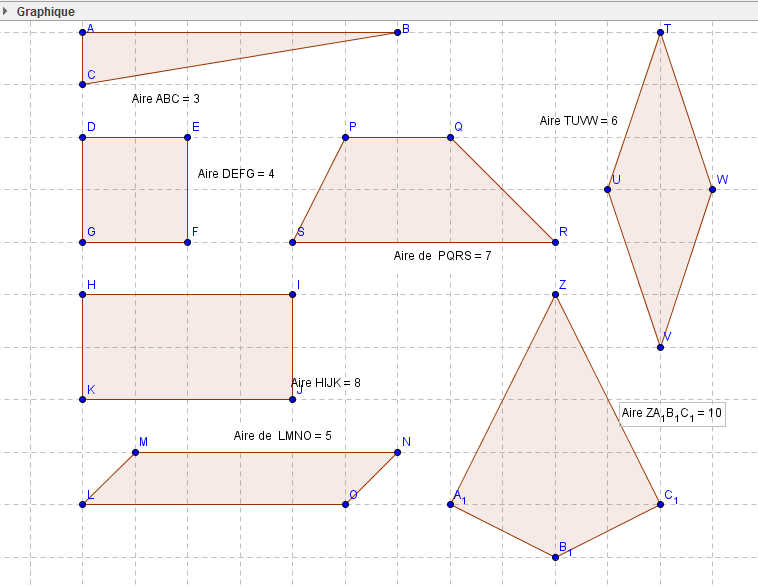 Aire du parallélogramme          = b x h = 5x1= 5 u²Aire du trapèse = ( B + b) x h /2= (5 + 2 x 2 / 2)= 7 u²Aire du cerf-volant et du losange             = D x d/2= 6 x 2 / 2= 6 u²  = D x d /2= 5 x4 /2= 10 u²               Aire du carré  = c x c = 2 x 2= 4 u²Aire du rectangle     = b x h= 4 x 2 = 8 u²Aire du triangle    = b x h/2= 3 u ²